№16(1081)			 		   	                       29 марта  2022 г.Официальное издание органов местного самоуправленияШапкинского сельсовета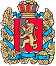 ШАПКИНСКИЙ СЕЛЬСКИЙ СОВЕТ ДЕПУТАТОВЕНИСЕЙСКОГО РАЙОНА                                                              КРАСНОЯРСКОГО КРАЯ                                                                                              РЕШЕНИЕ28.03.2022г.                              п. Шапкино	            	             №25-122рО распределении остатков бюджетных средств по состоянию на 01.01.2022 г.В соответствии с гл. 24 ст. 217, ст. 219/1 Бюджетного кодекса РФ, на основании п. 2 ст. 20 Устава Шапкинского сельсовета, Шапкинский сельский Совет депутатов, РЕШИЛ:Распределить остатки бюджетных средств по состоянию на 01.01.2022 г. в сумме 88386,93 (восемьдесят восемь тысяч триста восемьдесят шесть) рублей 93 копеек по разделам, подразделам и ведомственной структуре расходов сельского бюджета:067 04090150085090244 в сумме 5842,69 (дорожное хозяйство);067 05030140086010244 в сумме 30000,00 (благоустройство);067 05030140086050244 в сумме 30100,00 (благоустройство);067 01047820080020244 в сумме 22444,24 (общегосударственные вопросы). Учесть вышеизложенные изменения при корректировке бюджета.Контроль за исполнением настоящего решения оставляю за собой.Настоящее решение вступает в силу с момента опубликования (обнародования) в газете «Шапкинский вестник» и подлежит размещению на официальном интернет-сайте администрации Шапкинского сельсовета.Председатель Шапкинского                                                      Глава Шапкинского сельсоветасельского Совета депутатов                                                                                         А.В. Наконечный                                                                                Л.И. Загитова  Отпечатано в администрации Шапкинского сельсовета на персональном компьютере по адресу: Россия, Красноярский край, Енисейский район, п. Шапкино, ул. Центральная, 26, тел. 70-285 Распространяется бесплатно. Тираж 10 экз.